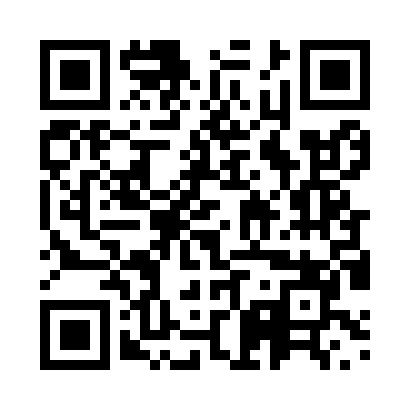 Ramadan times for Eyl, SomaliaMon 11 Mar 2024 - Wed 10 Apr 2024High Latitude Method: NonePrayer Calculation Method: Muslim World LeagueAsar Calculation Method: ShafiPrayer times provided by https://www.salahtimes.comDateDayFajrSuhurSunriseDhuhrAsrIftarMaghribIsha11Mon4:404:405:4911:513:075:525:526:5712Tue4:404:405:4911:503:065:525:526:5713Wed4:394:395:4811:503:065:525:526:5714Thu4:394:395:4811:503:055:525:526:5715Fri4:384:385:4711:503:045:525:526:5716Sat4:384:385:4711:493:045:525:526:5717Sun4:374:375:4611:493:035:525:526:5718Mon4:374:375:4611:493:025:525:526:5719Tue4:364:365:4511:483:025:525:526:5720Wed4:364:365:4511:483:015:525:526:5721Thu4:354:355:4411:483:005:515:516:5722Fri4:344:345:4411:483:005:515:516:5723Sat4:344:345:4311:472:595:515:516:5724Sun4:334:335:4311:472:585:515:516:5725Mon4:334:335:4211:472:575:515:516:5726Tue4:324:325:4211:462:565:515:516:5727Wed4:324:325:4111:462:565:515:516:5628Thu4:314:315:4111:462:555:515:516:5629Fri4:314:315:4011:452:545:515:516:5630Sat4:304:305:4011:452:535:515:516:5631Sun4:294:295:3911:452:525:515:516:561Mon4:294:295:3911:452:525:515:516:562Tue4:284:285:3811:442:515:515:516:563Wed4:284:285:3811:442:505:505:506:564Thu4:274:275:3711:442:495:505:506:565Fri4:274:275:3711:432:485:505:506:566Sat4:264:265:3611:432:475:505:506:567Sun4:254:255:3611:432:465:505:506:568Mon4:254:255:3511:432:455:505:506:569Tue4:244:245:3511:422:445:505:506:5610Wed4:244:245:3411:422:445:505:506:56